ÉCOLE ALLENBY PUBLIC SCHOOLOPEN HOUSE WEDNESDAY MAY 4TH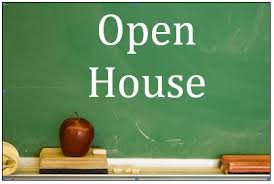 CLASSROOMS (NOTE IF TWO CLASSROOMS ARE LISTED STUDENTS WILL BE IN THE FIRST ROOM)		ROOM 110		FDK			INQUIRYROOM 101		FDK			MUSIC AND GAMESROOM 102		FDK			CENTRESROOM 105		FDK			CENTRESROOM 106		FDK			CENTRESROOM 109		FDK			READ ALOUD, OUTDOOR PLAYROOM 108a		FDK			CENTRES, OUTDOOR PLAYROOM 103&108b	GRADE 1		READING BUDDIES AND MATH GAMESROOM 007		GRADE 1 		SWIM, DRAMATIC READ ALOUD OF MOTHER’S DAY POEMROOMS 005&002	GRADE 2 		SING-A-LONG MEDLEY AND VOCABULARY CHARADESROOM 107		GRADE 2		GOOGLE QUEST AND IPADSROOM 201		GRADE 2		PLASTERCINE WORLD MAPROOM 202		GRADE 3		AREA AND PERIMETER GAMESROOM 212&211	GRADE 3		LEARING WITH IPADS (THEN 212 HAS POOL)ROOM 207		GRADE 3/4 		STEM SHOWCASE – DESIGNS, SALES PITCHES, SLOGANSROOM 203		GRADE 4		PLASTERCINE PROVINCES ROOMS 214&204	GRADE 4-6		ACTIVE MATH PROBLEM-SOLVING TASKROOM 205		GRADE 5 		DRAMAROOM 215		GRADE 5/6 		DRAMATIC PRESENTATION ON GOOGLE SLIDES W. 112. 113ROOM 112		GRADE 6		ROOMS 112, 113, 215 OUTSIDE AT AMPHITHEATREROOM 113		GRADE 6		DRAMATING PRESENTATION ON GOOGLE SLIDES W. 112, 113LIBRARYROOMS 208&210	GRADES 4&5		POETRY CAFÉ/SLAMROOMS 006&003	GRADES1&3 		GOOGLE DRIVE IN COMPUTER LABROOFTOP GARDENROOMS 111&114 	GRADE 5		INDIGENOUS RIGHTS BLANKET EXPERIENCESCHOOLYARDROOM 004		GRADE ½		GYM, ANTI-BULLYING ACTIVITY (PAVED AREA IN YARD)ROOM 104		GRADE 2		ART WITH FOUND OBJECTSROOM 206		GRADE 3 		EMBROIDERING BROACHES FOR MOTHER’S DAY 